§4700-L.  Penalties1.  Fine.  A person, company, firm, partnership or corporation who installs, alters, repairs or replaces a water well, geothermal heat exchange well or pump system without being licensed as provided in this chapter or in violation of the code of performance adopted by the commission pursuant to section 4700‑H, subsection 5, except for an apprentice well driller or an apprentice pump installer as set forth in this chapter, or a person, firm, partnership or corporation who procures a license as provided in this chapter wrongfully or by fraud commits a civil violation punishable by a fine of not more than $1,000.[RR 2021, c. 2, Pt. A, §115 (COR).]2.  Injunction.  The State may bring action in Superior Court to enjoin any person, firm, partnership or corporation from violating this chapter, regardless of whether proceedings have been or may be instituted in the District Court or whether civil proceedings have been or may be instituted.[PL 2001, c. 209, Pt. B, §12 (NEW).]3.  Exclusion.  This chapter does not prevent a person from making water well, geothermal heat exchange well or pump system installations, alterations, repairs or replacements in a single-family residence occupied by that person or to be occupied by that person as a bona fide personal abode as long as the installation, alteration, repair or replacement conforms to the standards set forth in this chapter and any rules adopted by the commission or the department.[PL 2009, c. 153, §24 (AMD).]SECTION HISTORYPL 1991, c. 455, §B1 (NEW). PL 2001, c. 209, §B12 (RPR). PL 2009, c. 153, §§23, 24 (AMD). RR 2021, c. 2, Pt. A, §115 (COR). The State of Maine claims a copyright in its codified statutes. If you intend to republish this material, we require that you include the following disclaimer in your publication:All copyrights and other rights to statutory text are reserved by the State of Maine. The text included in this publication reflects changes made through the First Regular and Frist Special Session of the 131st Maine Legislature and is current through November 1, 2023
                    . The text is subject to change without notice. It is a version that has not been officially certified by the Secretary of State. Refer to the Maine Revised Statutes Annotated and supplements for certified text.
                The Office of the Revisor of Statutes also requests that you send us one copy of any statutory publication you may produce. Our goal is not to restrict publishing activity, but to keep track of who is publishing what, to identify any needless duplication and to preserve the State's copyright rights.PLEASE NOTE: The Revisor's Office cannot perform research for or provide legal advice or interpretation of Maine law to the public. If you need legal assistance, please contact a qualified attorney.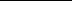 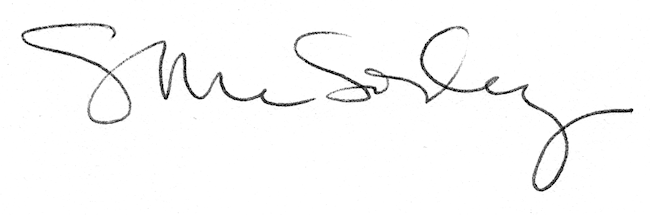 